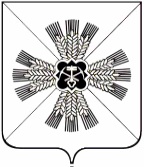 КЕМЕРОВСКАЯ ОБЛАСТЬАДМИНИСТРАЦИЯПРОМЫШЛЕННОВСКОГО МУНИЦИПАЛЬНОГО ОКРУГАПОСТАНОВЛЕНИЕот «03» ноября 2023 г. № 1250-Ппгт. ПромышленнаяОб утверждении программы «Профилактики рисков причинения вреда (ущерба) охраняемым законом ценностям по муниципальному земельному контролю на территории Промышленновского муниципального округа» на 2024 год        В соответствии с  Федеральным законом от 31.07.2020 № 248-ФЗ «О государственном контроле (надзоре) и муниципальном контроле в Российской Федерации», постановлением Правительства Российской Федерации от 25.06.2021 № 990 «Об утверждении Правил разработки и утверждения контрольными (надзорными) органами программы профилактики рисков причинения вреда (ущерба) охраняемым законом ценностям», Решением Совета народных депутатов Промышленновского муниципального округа от 16.12.2021 № 355 «Об утверждении Положения об осуществлении муниципального земельного контроля на территории Промышленновского муниципального округа»:        1. Утвердить программу «Профилактика рисков причинения вреда (ущерба) охраняемым законом ценностям по муниципальному земельному контролю на территории Промышленновского муниципального округа» на 2024 год.        2. Настоящее постановление подлежит размещению на официальном сайте администрации Промышленновского муниципального округа в сети Интернет.         3.  Контроль за исполнением настоящего постановления возложить на                   и.о. заместителя главы Промышленновского муниципального округа                    А.П. Безрукову.        4. Постановление вступает в силу со дня подписания.Программапрофилактики рисков причинения вреда (ущерба) охраняемым законом ценностям при осуществлении муниципального земельного контроля на территории Промышленновского муниципального округа на 2024 год1. Общие положенияНастоящая программа профилактики рисков причинения вреда (ущерба) охраняемым законом ценностям Промышленновского муниципального округа в сфере осуществления муниципального земельного контроля (далее – Программа профилактики) разработана на основании Федерального закона от 31.07.2020 № 248-ФЗ «О государственном контроле (надзоре) и муниципальном контроле в Российской Федерации» (далее - Федеральный закон № 248-ФЗ), постановления Правительства Российской Федерации от 25.06.2021 № 990 «Об утверждении Правил разработки и утверждения контрольными (надзорными) органами программы профилактики рисков причинения вреда (ущерба) охраняемым законом ценностям».2. Анализ текущего состояния осуществления вида контроля, описание текущего уровня развития профилактической деятельности контрольного органа, характеристика проблем, на решение которых направлена программа профилактики рисков причинения вреда2.1. Муниципальный земельный контроль  осуществляется в соответствии со статьей 72 Земельного кодекса Российской Федерации, Положением  об осуществлении муниципального земельного контроля на территории Промышленновского муниципального округа, утвержденного решением Совета народных депутатов Промышленновского муниципального округа от 16.12.2021 № 355.2.2. Предметом муниципального контроля является соблюдение организациями и гражданами (далее – контролируемые лица) обязательных требований, установленных федеральными законами и иными нормативными правовыми актами Российской Федерации, законами Кемеровской области – Кузбасса, и иными нормативными правовыми актами Кемеровской области – Кузбасса, нормативными правовыми актами Промышленновского муниципального округа к организации муниципального земельного контроля, а также исполнение решений, принимаемых по результатам контрольных мероприятий.2.3. Объектами муниципального земельного контроля  являются объекты земельных отношений (земли, земельные участки или части земельных участков.2.4. Органом, уполномоченным на осуществление муниципального контроля, является администрация Промышленновского муниципального округа в лице комитета по управлению муниципальным имуществом администрации Промышленновского муниципального округа (далее – Комитет).2.5. Программа профилактики направлена на  повышение эффективности предупреждения нарушений обязательных требований и повышение правовой грамотности контролируемых лиц.3. Цели и задачи реализации Программы профилактики 3.1.  Целями организации проведения в 2024 году профилактики рисков причинения вреда (ущерба) при использовании земельных участков являются:устранение условий, причин и факторов, способных привести к нарушениям обязательных требований и причинению вреда (ущерба) охраняемым законом ценностям;предупреждение возможного нарушения подконтрольными субъектами обязательных требований;стимулирование добросовестного соблюдения обязательных требований всеми контролируемыми лицами;создание условий для доведения обязательных требований до контролируемых лиц, повышение информированности контролируемых лиц о способах их соблюдения.3.2.  Задачами проведения в 2024 году профилактики рисков причинения вреда (ущерба) при использовании земельных участков являются:укрепление системы профилактики причинения вреда (ущерба) охраняемым законом ценностям;выявление причин, факторов и условий, способствующих нарушению обязательных требований, определение способов устранения или снижения рисков их возникновения;разработка механизмов эффективного, законопослушного поведения подконтрольных субъектов и повышение уровня их правовой грамотности;установление и оценка зависимости видов, форм и интенсивности профилактических мероприятий от особенностей конкретных подконтрольных субъектов (объектов) и присвоенного им уровня риска (класса опасности), проведение профилактических мероприятий с учетом данных факторов;определение перечня видов и сбор статистических данных, необходимых для организации профилактической работы;создание системы консультирования подконтрольных субъектов, в том числе с использованием современных информационно-телекоммуникационных технологий.4. Характеристика проблем, на решение которых направленаПрограмма профилактики4.1. Рисками, возникающими в результате причинения вреда (ущерба) охраняемым законом ценностям при осуществлении муниципального земельного контроля, являются:непроведение работ по межеванию земельных участков и невнесение в Единый государственный реестр недвижимости сведений о земельных участках и правах на них;нарушение имущественных прав  юридических лиц и граждан;ухудшение экологических условий;причинение вреда земельному участку как объекту производства в сельском хозяйстве и природному объекту;произвольное (несистемное) использование земельных участков;неиспользование экономического потенциала земельных ресурсов;затраты средств из бюджетов бюджетной системы Российской Федерации на проведение работ по приведению земель в состояние, пригодное для использования по целевому назначению.5. Перечень профилактических мероприятий, сроки (периодичность) их проведенияКонсультирование контролируемых лиц осуществляется должностными лицами Комитета по телефону, посредством видео-конференц-связи, на личном приеме либо в ходе проведения профилактических мероприятий, контрольных мероприятий и не должно превышать 15 минут.Личный прием граждан проводится председателем Комитета и его заместителем, заведующим сектора земельных отношений Комитета. Информация о месте приема, а также об установленных для приема днях и часах размещается на официальном сайте администрации Промышленновского муниципального округа в разделе «Управление муниципальным имуществом». Консультирование осуществляется в устной или письменной форме. Консультирование в письменной форме осуществляется должностным лицом в следующих случаях:а) контролируемым лицом представлен письменный запрос о представлении письменного ответа по вопросам консультирования;б) за время консультирования предоставить ответ на поставленные вопросы невозможно;в) ответ на поставленные вопросы требует дополнительного запроса сведений.Профилактический визит проводится должностным лицом уполномоченного органа в форме профилактической беседы по месту осуществления деятельности контролируемого лица либо путем      использования видеоконференцсвязи.Должностное лицо уполномоченного органа не позднее чем за 5 рабочих дней до даты проведения профилактического визита согласовывает с контролируемым лицом дату, время, способ проведения профилактического визита. Профилактический визит не может проводиться более трех часов.В ходе профилактического визита контролируемое лицо информируется об обязательных требованиях, предъявляемые к его деятельности либо к принадлежащим ему объектам контроля, их соответствии критериям риска, основаниях и о рекомендуемых способах снижения категории риска, а также о видах, содержании и об интенсивности контрольных мероприятий, проводимых в отношении объекта исходя из его отнесения к соответствующей категории риска.6. Показатели результативности и эффективности программы профилактики рисков причинения вреда6.1.  Для оценки результативности и эффективности Программы профилактики устанавливаются следующие показатели:информированность подконтрольных субъектов об обязательных требованиях – 100 %;удовлетворенность доступностью на официальном сайте администрации Промышленновского муниципального округа для подконтрольных субъектов информации о принятых и готовящихся изменениях обязательных требований – не менее 75 %;информированность подконтрольных субъектов о порядке проведения проверок, правах подконтрольного субъекта при проведении контрольных  и профилактических мероприятий – 100 %;исполняемость плана-графика профилактических мероприятий – 100%.6.2. Для количественной оценки результатов профилактических мероприятий используется показатель, характеризующий количество проведенных профилактических мероприятий, ед.При оценке эффективности и результативности профилактических мероприятий методом опроса опрос проводится в течение года среди лиц, в отношении которых проведены контрольные (надзорные) мероприятия, лиц, участвующих в проводимых профилактических мероприятиях, и иных подконтрольных лиц.Опрос проводится силами сотрудников Комитета.6.3. Сведения о достижении показателей результативности и эффективности Программы профилактики подлежат включению в доклад об осуществлении муниципального контроля и размещению на официальном сайте контрольного органа в информационно-телекоммуникационной сети "Интернет".                                           Глава                                            Глава                                            Глава        Промышленновского муниципального округа       Промышленновского муниципального округа       Промышленновского муниципального округа                С.А. Федарюк                С.А. ФедарюкУТВЕРЖДЕНА постановлением администрации Промышленновского муниципального округаот 03.11.2023 № 1250-ПУТВЕРЖДЕНА постановлением администрации Промышленновского муниципального округаот 03.11.2023 № 1250-П№п/пФорма и наименование мероприятияСроки исполненияОтветственный орган1.Информирование путем размещения и поддержание в актуальном состоянии на официальном сайте администрации Промышленновского муниципального округа:постоянноКомитет1.1.текстов нормативных правовых актов, регулирующих осуществление муниципального земельного контроля1.2.сведений об изменениях, внесенных в нормативные правовые акты, регулирующие осуществление муниципального земельного контроля, о сроках и порядке их вступления в силу1.3.утвержденных проверочных листов1.4.индикаторов риска нарушения обязательных требований1.5.перечней объектов контроля, учитываемых в рамках формирования ежегодного плана контрольных мероприятий, с указанием категории риска1.6. программы профилактики рисков причинения вреда1.7.планов проведения контрольных мероприятий2Консультирование по вопросам:при обращении заинтересован-ных лицКомитет2.1.организации и осуществления муниципального земельного контроля2.2.соблюдения обязательных требований и осуществления муниципального земельного контроля2.3.порядка обжалования действий (бездействия) должностных лиц в рамках осуществления муниципального земельного контроля 2.4.получения информации о нормативных правовых актах (их отдельных положениях), содержащих обязательные требования, оценка соблюдения которых осуществляется органом муниципального контроля  в рамках контрольных  мероприятий при муниципальном земельном контроле3Профилактический визитII-IV квартал 2024 годаКомитет